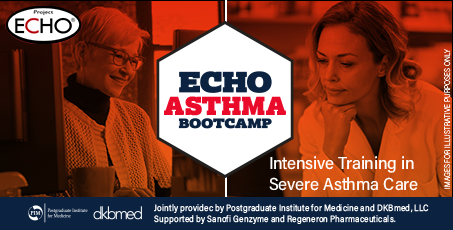 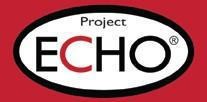 ECHO: Pediatric Severe Asthma Presentation FormPresentation date:	Site:	Clinician:General Information/DemographicsBirth historyInfant historyAsthma symptomsResponsiveness to asthma-directed therapiesTriggersAsthma controller medicationsGrading severity of asthmaDiagnosed respiratory disease – review of systems  (Select all that apply)Family history of respiratory diseaseReview of systemsCurrent (NON-PULMONARY) Medications:Herbal/Supplemental/Traditional MedicineDescription:Diagnostic studies (Lung function testing [including spirometry, lung volumes, DLCO and CPET], Chest x-rays, Chest CT, Sputum cultures, Bronchoscopy)For bronchoscopy, list available cell count and differential, cytopathology, microbiology, mycology, mycobacterial and virology resultsNotable vitals & physical exam findings (select all positive findings) VITALS:      Low saturation (≤92% on room air)      Weight percentile:____      Height percentile:____PHYSICAL EXAM: Inspiratory wheezing auscultated over glottis Tonsillar hypertrophy Adenoid facies (mouth breathing) Expiratory wheezing      Auscultated equally over all lung lobes Inspiratory/Expiratory crackles      Location of loudest crackle sound:_____ Inspiratory wheezing auscultated over glottis ClubbingPrimary Question about this casePresentation ID:Presentation ID:Year of birth:Gender:MaleFemaleRace:AfricanAfricanAmerican Indian/Alaskan NativeAmerican Indian/Alaskan NativeAmerican Indian/Alaskan NativeAsianCountry of Birth:Country of Birth:Country of Birth:BlackBlackHawaiian/Pacific IslanderHawaiian/Pacific IslanderHawaiian/Pacific IslanderWhiteCountry of Birth:Country of Birth:Country of Birth:BlackBlackHawaiian/Pacific IslanderHawaiian/Pacific IslanderHawaiian/Pacific IslanderWhiteGestational weeks at birthNICU requirements at birth     If yes: What and how long were the ventilation/O2 requirements At what age (approximate) did they develop respiratory symptoms that were consistent with asthma?If known, was there a viral trigger (e.g. RSV, Rhinovirus, etc.)? Select the asthma symptoms you have appreciated? Cough     If selected: a) Is the cough productive or non-productive:______                          b) Does the cough occur during sleep:_____ Expiratory wheezing Inspiratory wheezing Shortness of breath Other: __________________________Do the symptoms response to B2-agonist therapy (e.g. Albuterol or Xopenex)? Y/NDo the symptoms respond to systemic steroid therapy (e.g., Dexamethasone and Prednisone): Y/NSelect triggers for asthma? Upper respiratory infections (viral syndromes) Outdoor allergens (list if known:______) Indoor allergens (list if known:______) Exercise  Emotions (list examples: ______) Other:_______List all current asthma medications:List all past asthma controller medications used without an appreciable improvement in asthma symptoms:Concern for medication adherence (Y/N):_________How many hospitalizations has the patient required over their lifetime? a) Did any have intensive care requirements? b) Was there a need for intubation? c) Was there a need for non-invasive positive pressure ventilation (e.g., BiPAP or high-flow nasal cannula) How many ED visits has the patient required over the past 1 year?How many systemic steroids for asthma-specific reasons has the patient required over the past 1 year?Last Asthma Control Test or equivalent test score:________________ Bronchopulmonary dysplasia Chronic lung disease (specify etiology: _____) Cystic fibrosis Interstitial lung disease (including idiopathic) Diaphragmatic abnormality Chest wall deformity (e.g., pectus) Airway malacia (if yes, circle location(s): laryngomalacia, tracheomalacia or bronchomalacia) Other: _________________Asthma: Y/NCystic fibrosis: Y/NInterstitial lung disease (including idiopathic): Y/NEarly death (≤ 50 years of age) due to respiratory causes (known or unknown diagnosis):Select presence of any current symptoms, disease processes or system–specific treatment regimenInfectious diseases Otitis media (> 5 diagnoses per year) Skin infections (cellulitis (> 5 diagnoses per year) Pneumonias (2+ diagnoses per year)     (If yes, list if available any bacterial, fungal or viral organisms cultured:_________________________)Allergy Eosinophilic esophagitis Anaphylactic episodes      (If yes, list triggers:______) Allergy immunotherapy     (If yes, duration on therapy:____) Asthma biologics      (If yes, list agents and duration on therapy:       ________________________________Cardiology Congenital heart disease (describe:___) Acquired heart disease (describe: ___)Gastrointestinal Gastroesophageal reflux  Poor weight gain Persistent diarrhea Steatorrhea Obesity Swallowing disorderOtolaryngology Sinusitis Rhinitis Recurrent epistaxis Snoring  Observed Apnea Past sleep study: Y/N (If yes, what was the OHI:___) Past ENT surgery: Y/N (If yes, what was the surgery:___)Dermatology EczemaVentilation BiPAP requirements  CPAP requirements O2 via nasal cannula requirementsRheumatologic Juvenile Rheumatoid arthritis Sarcoidosis Lupus Other:______________Hematologic Sickle cell disease OtherNeurologic Hypotonia Seizure disorderBehavior/Psychiatry Depression Anxiety ADHD Other: _______________________Medication NameDosageFrequencyMedication NameDosageFrequencyLaboratoryLaboratoryLaboratoriesLaboratories  Date of studies:  Date of studies:WBCK/cu IgE serumIgE serumkU/LPerennial allergens kU/LkU/LHGBg/dLAspergillus AbAspergillus Ab (dectected or not-detected)     Alternaria alternataPlateletK/cuCRPCRPmg/L     Cat danderANC – Neutrophil absolute K/cuESRESRmm/h     Dermatophag. pteronyssinusLymphocyte absoluteK/cuRFRFIU/mL     Dermatophag. farinaeEosinophil absoluteK/cuANA screenANA screen(positive or non-positive)     Dog danderVitamin D (25-hydroxy), TotalVitamin D (25-hydroxy), Totalng/mL    Penicillium NotatumBlood gas (list source:____)pHpCO2pO2HCO3mmHgmmHgmmol/L    Other:_______________TestTestDateResult